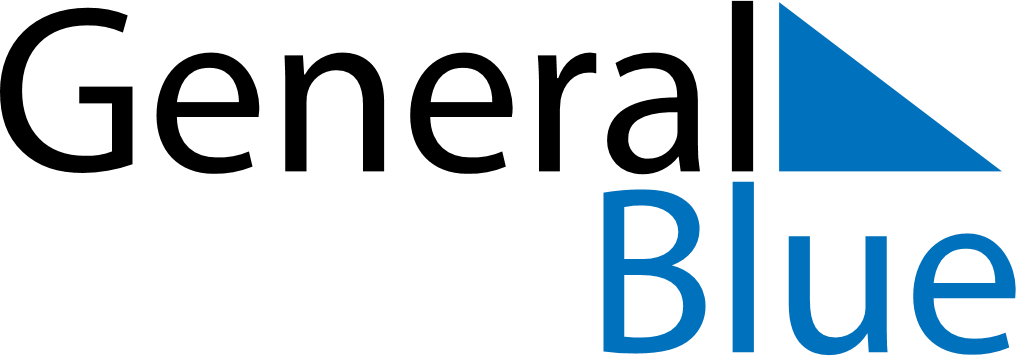 July 2024July 2024July 2024July 2024July 2024July 2024Lysogorskaya, RussiaLysogorskaya, RussiaLysogorskaya, RussiaLysogorskaya, RussiaLysogorskaya, RussiaLysogorskaya, RussiaSunday Monday Tuesday Wednesday Thursday Friday Saturday 1 2 3 4 5 6 Sunrise: 4:27 AM Sunset: 7:53 PM Daylight: 15 hours and 26 minutes. Sunrise: 4:28 AM Sunset: 7:53 PM Daylight: 15 hours and 25 minutes. Sunrise: 4:28 AM Sunset: 7:53 PM Daylight: 15 hours and 24 minutes. Sunrise: 4:29 AM Sunset: 7:53 PM Daylight: 15 hours and 23 minutes. Sunrise: 4:30 AM Sunset: 7:53 PM Daylight: 15 hours and 22 minutes. Sunrise: 4:30 AM Sunset: 7:52 PM Daylight: 15 hours and 21 minutes. 7 8 9 10 11 12 13 Sunrise: 4:31 AM Sunset: 7:52 PM Daylight: 15 hours and 20 minutes. Sunrise: 4:32 AM Sunset: 7:51 PM Daylight: 15 hours and 19 minutes. Sunrise: 4:32 AM Sunset: 7:51 PM Daylight: 15 hours and 18 minutes. Sunrise: 4:33 AM Sunset: 7:50 PM Daylight: 15 hours and 17 minutes. Sunrise: 4:34 AM Sunset: 7:50 PM Daylight: 15 hours and 16 minutes. Sunrise: 4:35 AM Sunset: 7:49 PM Daylight: 15 hours and 14 minutes. Sunrise: 4:36 AM Sunset: 7:49 PM Daylight: 15 hours and 13 minutes. 14 15 16 17 18 19 20 Sunrise: 4:36 AM Sunset: 7:48 PM Daylight: 15 hours and 11 minutes. Sunrise: 4:37 AM Sunset: 7:47 PM Daylight: 15 hours and 10 minutes. Sunrise: 4:38 AM Sunset: 7:47 PM Daylight: 15 hours and 8 minutes. Sunrise: 4:39 AM Sunset: 7:46 PM Daylight: 15 hours and 6 minutes. Sunrise: 4:40 AM Sunset: 7:45 PM Daylight: 15 hours and 5 minutes. Sunrise: 4:41 AM Sunset: 7:44 PM Daylight: 15 hours and 3 minutes. Sunrise: 4:42 AM Sunset: 7:44 PM Daylight: 15 hours and 1 minute. 21 22 23 24 25 26 27 Sunrise: 4:43 AM Sunset: 7:43 PM Daylight: 14 hours and 59 minutes. Sunrise: 4:44 AM Sunset: 7:42 PM Daylight: 14 hours and 57 minutes. Sunrise: 4:45 AM Sunset: 7:41 PM Daylight: 14 hours and 55 minutes. Sunrise: 4:46 AM Sunset: 7:40 PM Daylight: 14 hours and 53 minutes. Sunrise: 4:47 AM Sunset: 7:39 PM Daylight: 14 hours and 51 minutes. Sunrise: 4:48 AM Sunset: 7:38 PM Daylight: 14 hours and 49 minutes. Sunrise: 4:49 AM Sunset: 7:37 PM Daylight: 14 hours and 47 minutes. 28 29 30 31 Sunrise: 4:50 AM Sunset: 7:36 PM Daylight: 14 hours and 45 minutes. Sunrise: 4:51 AM Sunset: 7:35 PM Daylight: 14 hours and 43 minutes. Sunrise: 4:52 AM Sunset: 7:33 PM Daylight: 14 hours and 41 minutes. Sunrise: 4:53 AM Sunset: 7:32 PM Daylight: 14 hours and 38 minutes. 